IEEE P802.11
Wireless LANsRevision NotesCID 5570A STA includes its UL power headroom in the EHT TB PPDU following the rules defined inDiscussion:The commenter talks about the following sentence: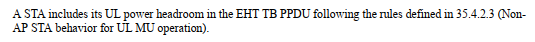 Compared with D1.0 (the following first figure), 11be D1.3 (the following second figure) adds the following sentence colored with green, which indicates the support of UPH in EHT (26.5.2.4).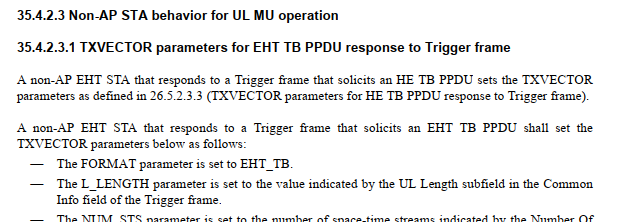 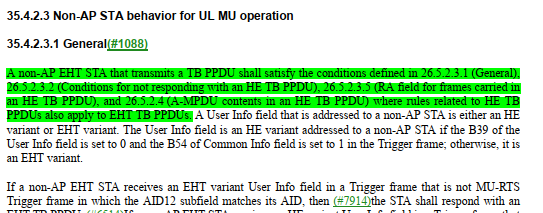 Thus, it becomes reasonable that we use the reference 35.4.2.3 now, but should notice that the rules are actually defined in 26.5.2.4. (We can find that the UPH related information is shown in subclause 26.5.2.4, and this is indicated in 35.4.2.3.1 Genaral)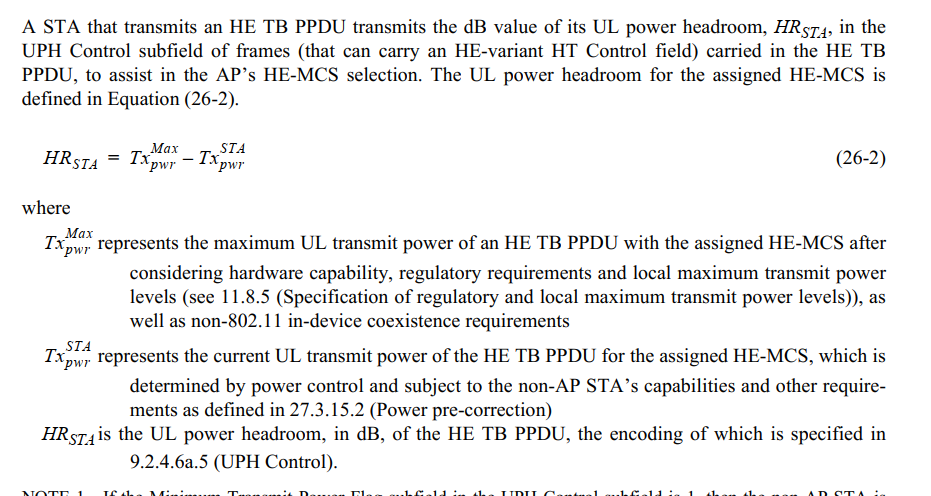 Discussion ends.CC36 CR for UL power headroomCC36 CR for UL power headroomCC36 CR for UL power headroomCC36 CR for UL power headroomCC36 CR for UL power headroomDate:  2022.01.27Date:  2022.01.27Date:  2022.01.27Date:  2022.01.27Date:  2022.01.27Author(s):Author(s):Author(s):Author(s):Author(s):NameCompanyAddressPhoneemailMengshi HuHuawei TechnologiesF3-6-A118, Huawei Base, Bantian, Longgang, Shenzhen, Guangdong, China, 518129humengshi@huawei.comRoss YuHuawei TechnologiesMing GanHuawei TechnologiesR0Initial revisionPage.LineClause NumberCommentProposed ChangeResolution509.1936.3.16.2There's no the subfield in EHT TB PPDU nor the description in 35.4.2.3 about UL power headroom. Clarify or delete it.As in commentREVISED.The rules related to UPH is defined in 26.5.2.4. In 35.4.2.3 of 802.11be D1.3, the text shows that the same rules in 26.5.2.4 also apply to EHT TB PPDUs. Thus the reference can be updated accordingly.Instructions to the editor:  Please make the changes as shown under CID 5570 in 11-22/0231r0. 